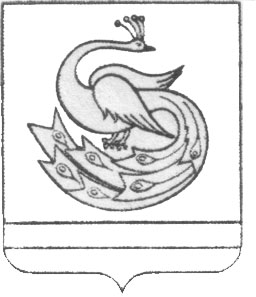 АДМИНИСТРАЦИЯ ПЛАСТОВСКОГО МУНИЦИПАЛЬНОГО РАЙОНА                 ПОСТАНОВЛЕНИЕ«22_»____03________2018 г.                                                          № _205__ Руководствуясь Федеральным законом от 21.12.1994 № 68-ФЗ «О защите населения и территорий от чрезвычайных ситуаций природного и техногенного характера», Федеральным законом от 12.02.1998 № 28-ФЗ «О гражданской обороне», Федеральным законом от 06.10.2003 № 131-ФЗ «Об общих принципах организации местного самоуправления в Российской Федерации», постановлением Правительства Российской Федерации от 30.12.2003 № 794 «О единой государственной системе предупреждения и ликвидации чрезвычайных ситуаций», постановлением Правительства Российской Федерации от 21.11.2011 № 958 «О системе обеспечения вызова экстренных оперативных служб по единому номеру «112», Указом Президента Российской Федерации от 28.12.2010 № 1632 «О совершенствовании системы обеспечения вызова экстренных оперативных служб на территории Российской Федерации», Уставом Пластовского муниципального района Челябинской области и решениями Собрания депутатов Пластовского муниципального района от 25.01.2018 № 8 «О внесении изменений в приложение к решению Собрания депутатов Пластовского муниципального района от 30.05.2013 г. № 74 «Об установлении должностей муниципальной службы органов местного самоуправления Пластовского муниципального района», №7 «О внесении изменений в структуру администрации Пластовского муниципального района», распоряжением администрации Пластовского муниципального района от 05.02.2018 г. № 52-1р «Об изменении штатного расписания», администрация Пластовского муниципального районаПОСТАНОВЛЯЕТ:         1. Утвердить  прилагаемое Положение  об отделе  по    делам   гражданской  обороны, чрезвычайным    ситуациям   и   единой  дежурно -  диспетчерской  службы администрации  Пластовского муниципального  района.                2. Постановление администрации Пластовского муниципального района от 29.08.2013 года № 629 «Об отделе по делам гражданской обороны и чрезвычайным ситуациям администрации Пластовского муниципального района» считать утратившим силу.    3. Настоящее постановление разместить на официальном сайте администрации Пластовского муниципального района в сети «Интернет».          4. Организацию выполнения настоящего постановления возложить на первого заместителя главы Пластовского муниципального района Пестрякова А.Н.   Глава Пластовскогомуниципального района                                         А.В. Неклюдов                                                                      Приложение                                                                          Утверждено   постановлением                                                                         администрации  Пластовского                                                                            муниципального района                                                                             от «_22_»  марта 2018г. № 205ПОЛОЖЕНИЕ  об отделе     по    делам   гражданской  обороны, чрезвычайным    ситуациям   и   единой  дежурно -  диспетчерской  службы администрации  Пластовского муниципального  района.Общие положения1.1. Отдел по делам гражданской обороны, чрезвычайным ситуациям  и единой дежурно-диспетчерской службы администрации Пластовского муниципального района  - орган, специально уполномоченный решать задачи гражданской обороны, задачи по предупреждению и ликвидации чрезвычайных ситуаций создается и функционирует в составе администрации Пластовского муниципального района Челябинской области, является его структурным подразделением и предназначен для организации выполнения мероприятий гражданской обороны, защиты населения и территорий от чрезвычайных ситуаций, как в мирное, так и в военное время.1.2. Полное наименование отдела — отдел по делам гражданской обороны, чрезвычайным ситуациям  и единой дежурно-диспетчерской службы администрации Пластовского муниципального района. Сокращенное наименование отдела — отдел по делам ГО,ЧС и ЕДДС.1.3. Отдел по делам ГО,ЧС и ЕДДС в своей деятельности руководствуется Конституцией Российской Федерации, законодательством Российской Федерации, директивами начальника гражданской обороны Российской Федерации, законами и иными нормативными правовыми актами органов государственной власти Челябинской области, нормативными актами Министерства Российской Федерации по делам гражданской обороны, чрезвычайным ситуациям и ликвидации последствий стихийных бедствий (далее — МЧС России), приказами начальника регионального центра по делам гражданской обороны, чрезвычайным ситуациям и ликвидации последствий стихийных бедствий (далее региональный центр), приказами начальника Главного управления МЧС России по Челябинской области, нормативными правовыми актами Пластовского муниципального района и настоящим Положением об отделе по делам ГО, ЧС и ЕДДС.1.4. В состав отдела по делам ГО, ЧС и ЕДДС входит Единая дежурно-диспетчерская служба Пластовского муниципального района.1.5. ЕДДС Пластовского муниципального района является органом повседневного управления Пластовского муниципального звена Челябинской областной подсистемы единой государственной системы предупреждения и ликвидации чрезвычайных ситуаций (далее - РСЧС). На базе ЕДДС Пластовского муниципального района  развернута система обеспечения вызова экстренных оперативных служб Челябинской области по единому номеру «112» (далее система – 112).1.6. ЕДДС Пластовского муниципального района в пределах своих полномочий взаимодействует со всеми дежурно-диспетчерскими службами экстренных оперативных служб (далее - ДДС ЭОС) и организаций (объектов) Пластовского муниципального района независимо от форм собственности по вопросам сбора, обработки и обмена информацией о чрезвычайных ситуациях (далее - ЧС) (происшествиях) и совместных действий при угрозе возникновения или возникновении ЧС (происшествий).1.7. Целью создания и работы ЕДДС Пластовского муниципального района  является повышение готовности органов местного самоуправления и служб Пластовского муниципального района к реагированию на угрозы возникновения или возникновение ЧС (происшествий), эффективности взаимодействия привлекаемых сил и средств РСЧС, в том числе ЭОС, организаций (объектов), при их совместных действиях по предупреждению и ликвидации ЧС (происшествий), а также обеспечение исполнения полномочий органами местного самоуправления Пластовского муниципального района по организации и осуществлению мероприятий по ГО, обеспечению первичных мер пожарной безопасности в границах Пластовского муниципального района, защите населения и территорий от ЧС, в том числе по обеспечению безопасности людей на водных объектах, охране их жизни и здоровья.1.8. ЕДДС Пластовского муниципального района предназначена для приема и передачи сигналов оповещения ГО от вышестоящих органов управления, сигналов на изменение режимов функционирования Пластовского муниципального звена Челябинской областной подсистемы РСЧС, приема сообщений о ЧС (происшествиях) от населения и организаций, оперативного доведения данной информации до соответствующих ДДС ЭОС и организаций (объектов), координации совместных действий ДДС ЭОС и организаций (объектов), оперативного управления силами и средствами, оповещения руководящего состава Пластовского муниципального звена Челябинской областной подсистемы РСЧС и населения об угрозе возникновения или возникновении ЧС (происшествий).1.9. Общее руководство ЕДДС Пластовского муниципального района  осуществляет начальник отдела по делам ГО, ЧС и  ЕДДС, непосредственное – заместитель начальника отдела по делам ГО, ЧС и  ЕДДС по делам ЕДДС.1.10. ЕДДС Пластовского муниципального района  осуществляет свою деятельность во взаимодействии с ФКУ "ЦУКС ГУ МЧС России по Челябинской области", подразделениями органов государственной власти и органами местного самоуправления Челябинской области.1.11. Отдел по делам ГО,ЧС и ЕДДС не является юридическим лицом.1.12. Штат отдела  по делам ГО,ЧС и ЕДДС утверждается главой Пластовского муниципального района (далее – глава района) в соответствии со структурой, утвержденной Собранием депутатов Пластовского муниципального района.Основные задачи2.1. Реализация единой государственной политики в области гражданской обороны, защиты населения и территорий от чрезвычайных ситуаций природного и техногенного характера на территории муниципального района.2.2. Реализация полномочий органов местного самоуправления в области гражданской обороны, защиты населения и территорий от чрезвычайных ситуаций на территории Пластовского муниципального района.2.3.Осуществление в установленном порядке контроля на территории муниципального района за выполнением установленных требований по гражданской обороне, контроля в области защиты населения и территорий от чрезвычайных ситуаций.2.4.Осуществление в установленном порядке сбора, обработки и обмена информацией в области гражданской обороны, защиты населения и территории от чрезвычайных ситуаций природного и техногенного характера, организация своевременного оповещения и информирования населения о проведении мероприятий гражданской обороны, об угрозе возникновения или о возникновении чрезвычайных ситуаций.2.5.Организация работ по предупреждению и ликвидации чрезвычайных ситуаций.2.6.Организация и проведение спасательных, аварийно-спасательных и других неотложных работ.2.7.Организация функционирования ЕДДС Пластовского муниципального района с учетом ввода в действие системы обеспечения вызова экстренных оперативных служб через единый номер «112» :-    прием вызовов (сообщений) о ЧС (происшествиях);- оповещение и информирование должностных лиц Пластовского муниципального звена Челябинской областной подсистемы РСЧС, органов управления, сил и средств на территории Пластовского муниципального района, предназначенных и выделяемых (привлекаемых) для предупреждения и ликвидации ЧС (происшествий), ДДС ЭОС и организаций (объектов) о ЧС (происшествиях), предпринятых мерах и мероприятиях, проводимых в районе ЧС (происшествия) через местную (действующую на территории Пластовского муниципального района) систему оповещения, оповещение населения по сигналам ГО;-организация взаимодействия в установленном порядке в целях оперативного реагирования на ЧС (происшествия) с органами управления РСЧС, органами местного самоуправления, ДДС ЭОС и организаций (объектов) Пластовского муниципального района;- информирование ДДС ЭОС и организаций (объектов), сил Пластовского муниципального звена Челябинской областной подсистемы РСЧС, привлекаемых к ликвидации ЧС (происшествия), об обстановке, принятых и рекомендуемых мерах;- регистрация и документирование всех входящих и исходящих сообщений, вызовов от населения, обобщение информации о произошедших ЧС (происшествиях) за сутки дежурства, ходе работ по их ликвидации и представление соответствующих донесений (докладов) по подчиненности, формирование статистических отчетов по поступившим вызовам;- оповещение и информирование ЕДДС муниципальных образований смежных территорий в соответствии с ситуацией по планам взаимодействия при ликвидации ЧС на других объектах и территориях;- организация реагирования на вызовы (сообщения о происшествиях), поступающие через единый номер «112» и контроль результатов реагирования до полного завершения работ;- оперативное  управление  силами  и  средствами  Пластовского муниципального звена Челябинской областной подсистемы РСЧС, расположенными на территории Пластовского муниципального района, постановка и доведение до них задач по локализации и ликвидации последствий пожаров, аварий, стихийных бедствий и других ЧС (происшествий), принятие необходимых экстренных мер и решений.Основные функции3.1.Разрабатывает предложения по формированию основ единой государственной политики в области гражданской обороны, защиты населения и территорий от чрезвычайных ситуаций, пожарной безопасности, в установленном порядке вносит на рассмотрение главе Пластовского муниципального района предложения по совершенствованию работы в этих областях.3.2. Разрабатывает и вносит в установленном порядке на рассмотрение главы района проекты программ и нормативных правовых актов по вопросам гражданской обороны, защиты населения и территории от чрезвычайных ситуаций и организует их выполнение.3.3. Осуществляет методическое руководство за созданием и функционированием ЕДДС Пластовского муниципального района.3.4. Координирует в установленном порядке деятельность спасательных служб и аварийно-восстановительных формирований на территории муниципального района.3.4. Участвует в подготовке ежегодных докладов «О состоянии гражданской обороны в Пластовском муниципальном районе».3.5. Осуществляет в пределах своей компетенции взаимодействие с органами военного управления при решении задач в области гражданской обороны, предупреждения и ликвидации чрезвычайных ситуаций.3.6. Организует разработку Плана гражданской обороны и защиты населения Пластовского муниципального района.3.7. Осуществляет методическое руководство и контроль за разработкой и реализацией органами местного самоуправления и организациями мероприятий гражданской обороны.3.8. Осуществляет определение состава, размещения и оснащения сил Пластовского муниципального звена территориальной подсистемы единой государственной системы предупреждения и ликвидации чрезвычайных ситуаций (далее - РСЧС).3.9. Координирует в установленном порядке деятельность спасательных служб, аварийно-спасательных формирований на территории Пластовского муниципального района;3.10. Организует в установленном порядке курсовую подготовку или повышение квалификации должностных лиц и специалистов отдела по делам ГО, ЧС и ЕДДС, организаций и аварийно-спасательных формирований по вопросам гражданской обороны, защиты населения и территорий от чрезвычайных ситуаций.3.11. Участвует в разработке предложений по отнесению организаций к категориям по гражданской обороне.3.12. Участвует в создании, накоплении, хранении и использовании в целях гражданской обороны запасов материально-технических, продовольственных, медицинских и иных средств.3.13. Организует осуществление мер, направленных на сохранение объектов, существенно необходимых для устойчивого функционирования экономики и выживания населения в военное время.3.14. Участвует в создании, совершенствовании и поддержании в готовности муниципальной  системы  оповещения населения.3.15. Участвует в информировании населения о приведении в готовность системы гражданской обороны, возникновении (угрозе возникновения) чрезвычайных ситуаций, об угрозе нападения противника.3.16. Участвует в осуществлении мероприятий по предупреждению чрезвычайных ситуаций и проверках готовности сил и средств муниципального звена территориального подсистемы РСЧС к действиям при их возникновении.3.17. Осуществляет связь с общественностью и средствами массовой информации по вопросам своей компетенции.3.18. Служба ЕДДС Пластовского муниципального района осуществляет:- сбор и обработку информации в области защиты населения и территорий от ЧС (происшествий);- информационное обеспечение Комиссии по предупреждению и ликвидации чрезвычайных ситуаций и обеспечению пожарной безопасности (далее - КЧС и ОПБ)   Пластовского муниципального района;- анализ и оценку достоверности поступившей информации, доведение ее до ДДС ЭОС и организаций (объектов), в компетенцию которых входит реагирование на принятое сообщение;- обработку и анализ данных о ЧС (происшествии), определение ее масштаба и уточнение состава ДДС ЭОС и организаций (объектов), привлекаемых для реагирования на ЧС (происшествие), их оповещение о переводе в соответствующие режимы функционирования;- сбор, оценку и контроль данных обстановки, принятых мер по ликвидации ЧС (происшествия), подготовку и коррекцию заранее разработанных и согласованных со службами жизнеобеспечения Пластовского муниципального района вариантов управленческих решений по ликвидации ЧС (происшествий), принятие экстренных мер и необходимых решений;- обеспечение надежного, устойчивого, непрерывного и круглосуточного функционирования системы управления, средств автоматизации, местной системы оповещения Пластовского муниципального района;- доведение информации о ЧС до начальника отдела по делам ГО, ЧС и ЕДДС;- доведение задач до соответствующих ДДС ЭОС и организаций (объектов), контроль их выполнения и организацию взаимодействия;- сбор от ДДС ЭОС и организаций (объектов), служб наблюдения и контроля, входящих в состав сети наблюдения и контроля РСЧС (систем мониторинга) и доведение до ДДС ЭОС и организаций (объектов) Пластовского муниципального района полученной информации об угрозе или факте возникновения ЧС (происшествия), сложившейся обстановке и действиях сил и средств по ликвидации ЧС (происшествия);- представление докладов (донесений) об угрозе возникновения или возникновении ЧС (происшествия), сложившейся обстановке, возможных вариантах решений и действиях по ликвидации ЧС (происшествия) (на основе ранее подготовленных и согласованных планов) в ГУ МЧС РФ по Челябинской области;- мониторинг состояния комплексной безопасности объектов социального назначения и здравоохранения с круглосуточным пребыванием людей и объектов образования;- участие в организации подготовки и повышении квалификации специалистов для несения оперативного дежурства;- прием и обработку звонков (сообщений), поступивших по единому номеру вызова экстренных оперативных служб  системы – 112;- запуск различных сценариев  оповещения должностных лиц и населения по средствам КСЭОН.Права и обязанности должностных лиц отдела      4.1. Должностные лица отдела по делам ГО,ЧС и ЕДДС имеют право:- вносить предложения, готовить проекты программ и нормативных актов органов местного самоуправления по вопросам, отнесённым к компетенции отдела;- запрашивать и получать в установленном порядке от поселений и организаций любой правовой формы информацию и сведения, необходимые для выполнения возложенных на отдел задач;- привлекать на договорной основе экспертов для проведения исследований, экспертиз и подготовки заключений по вопросам гражданской обороны, защиты населения и территорий от чрезвычайных ситуаций.     4.2. Должностные лица отдела по делам ГО, ЧС  и  ЕДДС обязаны:- в соответствии с действующим законодательством и настоящим Положением исполнять возложенные на отдел функции;- своевременно отчитываться о результатах своей деятельности перед главой Пластовского муниципального района;- обеспечивать ведение отчетности, установленной действующим законодательством.- выполнять иные обязанности по поручению главы Пластовского муниципального района.Организация деятельности отдела 5.1. Руководство   отделом   осуществляет   начальник. Начальник отдела назначается и освобождается от должности главой Пластовского муниципального района. На начальника отдела  возлагаются следующие функциональные обязанности: - разработка предложений по формированию единой государственной политики в области гражданской обороны, предупреждения и ликвидации чрезвычайных ситуаций муниципального района;- участие в разработке и реализации федеральных, региональных, муниципальных программ в области гражданской обороны, защиты населения и территорий от чрезвычайных ситуаций;- осуществление, в пределах своей компетенции, взаимодействия с органами военного управления при решении задач в области гражданской обороны, предупреждения и ликвидации  чрезвычайных ситуаций;- организация разработки Плана гражданской обороны Пластовского муниципального района, осуществление методического руководства разработкой и реализацией организациями мероприятий гражданской обороны, разработка и внесение в установленном порядке руководителю органа местного самоуправления предложений о введении в действие Плана гражданской  обороны муниципального образования в полном объеме или частично;- осуществление руководства организациями при определении состава, размещения и оснащения сил Пластовского муниципального звена Челябинской областной подсистемы РСЧС;- координация деятельности спасательных служб, аварийно-спасательных формирований, организаций по проведению аварийно-спасательных работ на территории Пластовского муниципального района;- организация курсового обучения должностных лиц органов местного самоуправления и организаций  по вопросам гражданской обороны,  защиты населения и территорий от чрезвычайных ситуаций;- разработка предложений по отнесению организаций к категориям по гражданской обороне;- разработка предложений по созданию защитных сооружений и иных объектов гражданской обороны, накоплению, хранению и использованию в целях гражданской обороны запасов материально-технических, продовольственных, медицинских и иных средств;- разработка и проведение мероприятий по приему и размещению населения, материальных и культурных ценностей, развертыванию лечебных и других учреждений, необходимых для первоочередного обеспечения пострадавшего населения;- организация мероприятий гражданской обороны на территории Пластовского муниципального района, включая подготовку необходимых сил и средств, участие в создании и поддержании в состоянии постоянной готовности технических систем управления гражданской обороны;- участие в создании, совершенствовании и подержании в готовности системы оповещения населения района;- организация оповещения  органов  управления по делам  гражданской   обороны  и   чрезвычайным ситуациям, а также информирование населения  о приведении в готовность системы гражданской обороны, возникновении  (угрозе) чрезвычайной ситуации; -организация осуществления мероприятий по предупреждению чрезвычайных ситуаций и готовности сил и средств Пластовского муниципального звена Челябинской областной подсистемы РСЧС к действиям при возникновении ЧС;-осуществление методического руководства, координации деятельности организаций по обучению работников в области гражданской обороны и защиты от чрезвычайных ситуаций;-обеспечение готовности единой дежурно-диспетчерской службы к экстренному реагированию на угрозу или возникновение ЧС;-подготовка предложений главе Пластовского муниципального района о привлечении сил и средств Пластовского муниципального звена Челябинской областной подсистемы РСЧС постоянной готовности к ликвидации чрезвычайных ситуаций;-осуществление контроля за работой курсов гражданской обороны Пластовского муниципального района.В соответствии с постановлением администрации Пластовского муниципального района на начальника отдела по делам ГО, ЧС  и ЕДДС возлагаются обязанности заместителя председателя Комиссии по предупреждению и ликвидации чрезвычайных ситуаций и обеспечению пожарной безопасности Пластовского муниципального района.5.2. Заместитель начальника отдела по делам ГО, ЧС и ЕДДС по делам ГО и ЧС  назначается и освобождается от должности главой Пластовского муниципального района по представлению начальника отдела. Исполняет обязанности начальника отдела в период его  отсутствия. На заместителя начальника отдела по делам ГО, ЧС и ЕДДС по делам ГО и ЧС возлагаются следующие функциональные обязанности:- участие в  реализации федеральных, региональных, муниципальных программ в области гражданской обороны, защиты населения и территорий от чрезвычайных ситуаций;- участие в разработке Плана гражданской обороны Пластовского муниципального района, осуществление методического руководства за разработкой и реализацией организациями мероприятий гражданской обороны;- осуществление руководства организациями при определении состава, размещения и  оснащения сил Пластовского муниципального звена Челябинской областной подсистемы РСЧС;-  создание и организация  деятельности курсов гражданской обороны Пластовского муниципального района;- осуществление методического руководства и координации деятельности организаций по обучению работников в области гражданской обороны и защиты от чрезвычайных ситуаций;- организация курсового обучения должностных лиц органов местного самоуправления и организаций по вопросам гражданской обороны, вопросам защиты населения и территорий от чрезвычайных ситуаций;  - осуществление сбора, обобщения и анализа информации об угрозе возникновения и возникновении чрезвычайной ситуации;       - ведение делопроизводства в отделе.В соответствии с постановлением администрации Пластовского муниципального района на заместителя начальника отдела по делам ГО, ЧС и ЕДДС по делам ГО и ЧС возлагаются обязанности секретаря Комиссии по предупреждению и ликвидации чрезвычайных ситуаций и обеспечению пожарной безопасности района.5.3. Заместитель начальника отдела по делам ГО, ЧС и ЕДДС по делам ЕДДС назначается и освобождается от должности главой Пластовского муниципального района по представлению начальника отдела.На заместителя начальника отдела по делам ГО, ЧС и ЕДДС по делам ЕДДС по ЕДДС возлагаются следующие функциональные обязанности:      - руководить деятельностью оперативно-диспетчерского состава ЕДДС, организовывать и осуществлять лично и (или) через оперативно-диспетчерский состав ЕДДС:      - ведение документации ЕДДС;      -прием и передача по распоряжению главы Пластовского муниципального района сигналов оповещения по ГО, изменению режимов функционирования Пластовского муниципального звена Челябинской областной подсистемы РСЧС;          -координацию совместных действий ДДС ЭОС и организаций (объектов), оперативное управления силами и средствами Пластовского муниципального звена Челябинской областной подсистемы РСЧС по ЧС (происшествиям) до полной их ликвидации;           -соблюдение мер пожарной безопасности в помещении ЕДДС;           -информирование взаимодействующих дежурно - диспетчерских служб, привлекаемых к ликвидации ЧС, сил постоянной готовности об обстановке, принятых и рекомендуемых мерах;           -обобщение информации о ЧС и ходе работ по их ликвидации;           -обеспечение устойчивого оперативного управления силами и средствами Пластовского муниципального звена Челябинской областной подсистемы РСЧС во всех режимах функционирования ЕДДС;           -обеспечение взаимодействия с органами управления ДДС муниципального образования;           -организацию наращивания сил и средств ЕДДС при переводе ее в повышенные режимы функционирования;           -поддержание системы связи в готовности к приему и передаче команд (сигналов) и информированию, оповещению должностных лиц Пластовского муниципального звена Челябинской областной подсистемы РСЧС, организаций (объектов) и населения;            -информирование главы Пластовского муниципального района, начальника отдела по делам ГО, ЧС и ЕДДС об угрозе и возникновении ЧС, об авариях на системах жизнеобеспечения, а также о всех происшествиях на территории района, имеющих общественно-политический резонанс или повлекших тяжкие последствия;             -доклады о неисправности узлов систем связи, оповещения и информирования населения начальнику отдела по делам ГО, ЧС и ЕДДС;            -определяет функциональные обязанности старшего оперативного дежурного отдела по делам ГО, ЧС и ЕДДС, оперативного дежурного  и помощника оперативного дежурного -  112, согласовывает их должностные инструкции.5.4. На старшего оперативного дежурного отдела по делам ГО, ЧС и ЕДДС возлагаются следующие функциональные обязанности:Руководить деятельностью оперативно-диспетчерского состава ЕДДС, организовывать и осуществлять лично и (или) через оперативно-диспетчерский состав ЕДДС:        -ведение документации ЕДДС;        -принимать и передавать по распоряжению главы Пластовского муниципального района сигналы оповещения по ГО, изменение режимов функционирования Пластовского муниципального звена Челябинской областной подсистемы РСЧС до должностных лиц, согласно списков оповещения по телефону или посыльными;        -принимать сообщения о любых ЧС (происшествиях) от населения и организаций по телефону, либо другим источникам, несущим информацию об угрозе или факте возникновения ЧС (происшествия) природного или техногенного характера;         -оперативно доводить информации о ЧС (происшествиях) до соответствующих ДДС ЭОС и организаций (объектов);         -осуществлять координацию совместных действий ДДС ЭОС и организаций (объектов), оперативное управление силами и средствами Пластовского муниципального звена Челябинской областной подсистемы РСЧС;         -оповещать и информировать руководящий состав Пластовского муниципального звена Челябинской областной подсистемы РСЧС и население об угрозе возникновения или возникновении ЧС (происшествий) по всем имеющимся средствам связи, в том числе с задействованием КСЭОН и РАСЦО;         -записывать время доведения сигналов (команд) и обобщать результаты оповещения;         -осуществлять проверку работоспособности системы оповещения района, в том числе КСЭОН  перед заступлением на дежурство с обязательной фиксацией результатов проверки в журнале приема – передачи дежурства, а так же участвовать в проверках работоспособности систем оповещения во время дежурства;          -соблюдать меры пожарной безопасности в помещении ЕДДС;          -докладывать  главе  Пластовского муниципального района, начальнику отдела по делам ГО, ЧС и ЕДДС об угрозе и возникновении ЧС, об авариях на системах жизнеобеспечения, а также о всех происшествиях на территории района, имеющих общественно-политический резонанс или повлекших тяжкие последствия;            -организовывать информирование взаимодействующих дежурно - диспетчерских служб, привлекаемых к ликвидации ЧС сил постоянной готовности об обстановке, принятых и рекомендуемых мерах;           -проводить обобщение информации о ЧС и ходе работ по их ликвидации;           -организовывать обеспечение устойчивого оперативного управления силами и средствами во всех режимах функционирования ЕДДС;           -организовывать обеспечение взаимодействия с органами управления ДДС района;           -организовывать и осуществлять наращивание сил и средств ЕДДС при переводе ее в повышенные режимы функционирования;           -обеспечивать поддержание системы связи в готовности к приему и передаче команд (сигналов) и информированию, оповещению должностных лиц Пластовского муниципального звена Челябинской областной подсистемы РСЧС, организаций (объектов) и населения;           -докладывать о неисправности узлов систем связи оповещения и информирования населения заместителю начальника по делам ГО, ЧС и ЕДДС по делам ЕДДС;            -осуществлять ведение и корректировку базы электронных паспортов безопасности территорий и объектов Пластовского муниципального  района;            -участвует в учениях и тренировках, проводимых в соответствии с Планом основных мероприятий  Пластовского муниципального района Челябинской области в области гражданской обороны,     предупреждения и ликвидации   чрезвычайных ситуаций, обеспечения пожарной безопасности и безопасности людей на водных объектах.5.5. На оперативного дежурного отдела по делам ГО, ЧС и ЕДДС возложены следующие функциональные обязанности:	- вести документацию оперативного дежурного ЕДДС; 	- принимать сообщения о любых ЧС (происшествиях) от населения и организаций по телефону, либо другим источникам, несущим информацию об угрозе или факте возникновения ЧС (происшествия) природного или техногенного характера;	-при получении от главы Пластовского муниципального района  распоряжения на оповещение должностных лиц  муниципального района  осуществить оповещение по телефону или посыльными; 	- записать время доведения сигналов (команд) и обобщить результаты оповещения;	- участвовать в проведении проверок работоспособности системы оповещения;	- соблюдать меры пожарной безопасности в помещении ЕДДС;	- докладывать немедленно главе Пластовского муниципального района  об угрозе и возникновении ЧС, об авариях на системах жизнеобеспечения, а также о всех происшествиях на территории Пластовского муниципального района,  имеющих общественно-политический резонанс или повлекших тяжкие последствия, с последующим доведением информации в ФКУ «ЦУКС ГУ МЧС России по Челябинской области»; 	-своевременно доводить до руководителей и должностных лиц Пластовского муниципального района решения главы Пластовского муниципального района об экстренном сборе;	-проверять достоверность и анализировать поступившую информацию;	-немедленно доводить поступившую информацию до дежурно-диспетчерского персонала ДДС, в компетенцию которого входит реагирование на принятое сообщение;	-осуществлять сбор информации от взаимодействующих ДДС и проводить анализ достаточности привлеченных сил и средств Пластовского муниципального звена Челябинской областной подсистемы РСЧС, в случае необходимости направлять дополнительные силы и средства для эффективного решения задач по ликвидации ЧС (происшествия);	-доводить задачи, поставленные вышестоящими органами управления Челябинской областной подсистемы РСЧС до подчиненных сил постоянной готовности, осуществлять контроль их выполнения и организовывать взаимодействие и оповещение о переводе их в высшие режимы функционирования;	-представлять доклады (донесения) вышестоящим органам управления по подчиненности об угрозе или возникновении ЧС, сложившейся обстановке, возможных вариантах решений и действиях по ликвидации ЧС на основе ранее подготовленных и согласованных планов;	-по указанию старшего оперативного дежурного ЕДДС участвовать в оповещении и информировании руководящего состава Пластовского муниципального звена Челябинской областной подсистемы РСЧС и населения об угрозе возникновения или возникновении ЧС (происшествий) по всем имеющимся средствам связи, в том числе с задействованием КСЭОН;	-обобщать и анализировать информацию о произошедших ЧС (за сутки дежурства), ходе работ по их ликвидации;- участвует в учениях и тренировках, проводимых в соответствии с Планом основных мероприятий  Пластовского муниципального района Челябинской области в области гражданской обороны,     предупреждения и ликвидации                                         чрезвычайных ситуаций, обеспечения пожарной безопасности и безопасности людей на водных объектах.5.6. На помощника оперативного дежурного - оператора 112 возложены следующие функциональные обязанности:	-принимать, обрабатывать, регистрировать и документировать поступившие вызовы (сообщения о происшествиях);	-опрашивать абонента по определенным заранее алгоритмам;	-перенаправлять поступившие вызовы (сообщения о происшествиях) в соответствующие ДДС в двух режимах (с отключением оператора от разговора и с участием оператора в разговоре по требованию абонента) на оперативного дежурного ЕДДС, ДДС, другого оператора (диспетчера);	-обеспечивать возможности приема вызовов (сообщений о происшествиях) на иностранных языках или языках народов Российской Федерации согласно утвержденному списку или привлечение к вызову специалистов лингвистической поддержки (при функционировании системы - 112 в режиме промышленной эксплуатации);	-обеспечивать возможности получения дистанционной психологической поддержки абоненту или привлекать к вызову специалистов психологической поддержки;	-обеспечивать обработку повторных обращений по поводу уже зарегистрированного сообщения;	-осуществлять обратный дозвон при прерывании вызова;	-контролировать автоматическое восстановление соединения с пользовательским (оконечным) оборудованием и продолжать прием вызова от абонента в случае прерывания соединения;	-контролировать получение от оператора связи сведений о местонахождении лица, обратившегося по номеру «112», и (или) абонентского устройства, с которого был осуществлен вызов (сообщение о происшествии) (при функционировании системы - 112 в режиме промышленной эксплуатации), а также иных данных, необходимых для обеспечения реагирования по вызову (сообщению о происшествии);	-вносить заполнение и корректировку унифицированной электронной карточки информационного обмена для ведения базы данных об основных характеристиках происшествий и статистики вызовов;	-идентифицировать и фиксировать необоснованные и ложные вызовы;	-осуществлять информационное взаимодействие с операторами системы-112 с ЕДДС муниципальных образований, ДДС ЭОС муниципальных образований;	-формировать в установленном порядке отчеты;	-вести поиск данных, необходимых для получения информации, с использованием подсистемы консультативного обслуживания;	-привязывать несколько записей зарегистрированных вызовов к одной записи о происшествии;	-определять состав оповещаемых ЕДДС и ДДС ЭОС в зависимости от типа происшествия с возможностью корректировки этого перечня;	-проводить анализ принятых от населения сообщений;	-докладывать заместителю начальника отдела по делам ГО, ЧС и ЕДДС по делам ЕДДС о количестве принятых и обработанных вызовов граждан и их характеристику;	-пользоваться всеми функциями телекоммуникационного оборудования на автоматизированном рабочем месте;	-работать с коммуникационным оборудованием, общесистемным и специальным программным обеспечением, в том числе с текстовыми редакторами, редакторами таблиц;	-обрабатывать входящую информацию в соответствии с принятыми в системе – 112 стандартами, правилами и процедурами;	-безошибочно набирать на клавиатуре текст со скоростью не менее 120 символов в минуту;	-выполнять отдельные поручения непосредственного руководителя. Об утверждении Положения об отделепо    делам   гражданской  обороны,чрезвычайным  ситуациям  и  единойдежурно  -  диспетчерской   службыадминистрации  Пластовскогомуниципального  района     1.13. Финансирование расходов на содержание отдела по делам ГО,ЧС и ЕДДС осуществляется за счет средств местного бюджета.